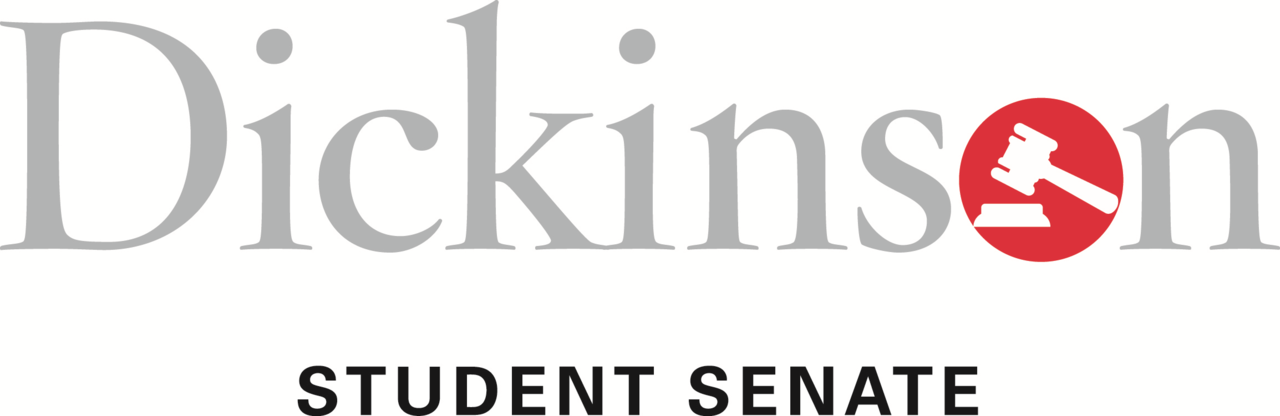 MinutesTuesday, March 18, 2014, at 6:30 p.m.Denny 317Call to OrderStudent Senate met on Tuesday, March 18, 2014 and was called to order by President William Nelligan at 6:33 p.m. Members approved the minutes from the last meeting.Agenda Items New Housing Disciplinary PolicyAngie Harris and Dan Confer visited Student Senate to present the new disciplinary consequences of the student housing policy and housing generally.They explained the Housing Advisory Committee meets to discuss how to stop students from gaming the system and in fact fix the system. Other schools have systems to stop students from using a senior’s time to gain the best apartment by taking every student that was cheating the system by using the senior and putting them on the wait list. Sometimes students switch rooms without letting the housing department know, referred to as “double dipping,” and this is a safety concern and not okay. Housing department is adding 32 new apartment-style beds, above White Elephant and the Castle. Every single senior would be able to get an apartment bed, if every senior were to actually live in an apartment. Dickinson doesn’t own every apartment instead they are leased. Leased apartments don’t have Dickinson College network - they have Comcast, and Comcast doesn’t have wireless network. There are new websites that have all of the data about the network, trash disposal, laundry, and cleaning in these small apartments. There are a few videos on YouTube of seniors talking about living in small apartments. Malcolm is being renovated and a kitchen and twelve singles are being added. Lots of different places, such as Factory and a few apartments, are being renovated over the summer. When it comes to the wait list and adding lower-classmen back to he wait list if a senior leaves, Housing will look situation at a case-by-case basis and try to make sure the shady business is taken care of. Please email Housing if you have any suggestions about advertisement and transparency so that discussions can be had. Laird ‘14: What kind of punishment is given for a minor transgression.Dan: It depends on what the appropriate sanction is for the student caught.West ‘14: Maybe there could be something like an amnesty policy when it comes to students not living where they are assigned.Angie: It is important to tell Housing where you’re living and that way people will be safe.Price ‘14: If I had an on-campus apartment, but then decided to live off-campus, what would happen if Housing found it, price wise?Dan: There is a “Dummy Hall” which Housing uses to make sure that everything is done on time, and if we find out then we could move the person to the Dummy Hall and then they wouldn’t take up a bed. Also, it isn’t okay for people to just move off-campus and take the punishment, students have to live on-campus. Singer ’16: Is there a differentiation between the level of offenses. He suggested that using a case by case basis could put campus life in a sticky situation Angie: Some offenses are status altering, and there is no blanket policy for all offenses. All violations are considered on a case by case basis, as a learning experience.Celeste ’14: What about evaluations. Dan said something along the lines of juniors living with seniors and the seniors moving out.Dan: It is clear that sophomores could not get an apartment, but it is reasonable for juniors. For the juniors, he could look at the likelihood of the juniors access to the apartment... Their timesAngie: The juniors would be brought in for a discussion. Myers ’14: What happens to the juniors if the senior games and goes off campus?Dan: The juniors would be taken out of the apartment and where there is space, probably split up. That is the risk they takeToole ’14: How are married couples treated under the policy?Dan: One of the exceptions to the policy is for married couples ... They can live off campus, they become commuting students Price ’14: Could live in a 2 person apartment?Angie: The gender neutral policy is not made for romantic couples, so it is strongly discouraged for couples to live together. Married couples are released from the rooming agreement. Nelligan ’14: Point of clarification: couples can live on campus together under the gender neutral policy or be released from the policy altogether and live together off campus. He asked if it is handled as an advisor type situation or a complete prohibition.Pryor ’14: Is there was a pregnancy policy?Dan: There are enough caring adults at Dickinson to handle both situations if they were to arise. Angie: There is nothing specific in the policy outlining the pregnancy situation.Pryor: There should be a method for handling it.Angie: Brought up the GN housing policy: it doesn't specifically say that married couples can't live on campus, but in that situation would call for a conversation about what is the best living option for themOwens ’16: What happens to the senior who switches during the summer?Angie: They might be referred to the conduct systemDan: The sophomores may not be sent through the conduct, but the senior May be referred. It is case by case.Nelligan ’14: Gaming the lottery is gaming the lottery regardless of who is winning.Laird ‘14: It might be best to consider case by case, in the event that a student is approached with a very large amount of money.Davis ’15: Dean Farner felt that soliciting or participating in gaming the lottery would be treated with equal weight. He mentioned it is very important to market this clearly.Laird ’14: Using the new website to promote the policy. Directing people to it.Pryor ’14: HUB box distribution would be good and an info graphic.Briscoe ’14: Having a quick facts sheet that is specific to small houses and apartments: laundry.Keenan ’16: Perhaps putting the new policy on RA bulletin boards.Kapastinsky ’15: Bathroom stall posters are great.Wang ’14: Some kind of quiz posted online about the policy... Could also be used for small apartment info.Angie: Using a Gateway interrupt could be useful.Briscoe ’14: A table at lunch in the HUB could be good, even if it is just a general. Housing table.Dan: He always has a table leading up to selection and he can plug it then.Hippolyte ’14: Having some kind of incentive at the table would be a good way to get students to stop by.Riley ’17: RA floor meetings would be good way to get to First Years.Meeting Adjourned at 7:38pm